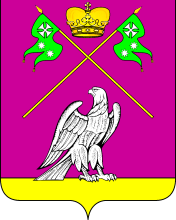 УПРАВЛЕНИЕ ОБРАЗОВАНИЯАДМИНИСТРАЦИИ МУНИЦИПАЛЬНОГО ОБРАЗОВАНИЯВЫСЕЛКОВСКИЙ РАЙОНП Р И К А Зот 28.08.2017                                                                                                       № 1230 ст-ца ВыселкиО проведении  XI спартакиады среди обучающихся общеобразовательных организаций Выселковского района «Спортивные надежды Кубани» в 2017-2018 учебном году		Во  исполнении  годового плана работы по спортивно-массовой работе п р и к а з ы в а ю:	1.  Утвердить положение «О проведении  XI спартакиады среди обучающихся общеобразовательных организаций Выселковского района «Спортивные надежды Кубани»» (далее Положение) прилагается.	2.  Утвердить главную судейскую коллегию в соответствии с приложением № 1 к Положению.	3.  Провести XI спартакиаду «Спортивные надежды Кубани» среди учащихся общеобразовательных  организаций Выселковского района (далее – Спартакиада) в сроки, установленные Положением и графиком проведения соревнований, а также Изменениями в правилах по видам спорта (Приложение).	4.  Возложить ответственность за проведение Спартакиады на методиста МКУ ИМЦ Кудинову О.А.	5. Директорам учреждений дополнительного образования детей: МБУ ДО ДЮСШ ст. Выселки (Дробышева Н.Н.) и МБУ ДО ДЮСШ «Виктория» (Шевченко И.В.):	5.1. Оказать содействие в проведении 1,  2 и 3 этапов Спартакиады.	5.2. Предоставить спортивные площадки и помещения вверенных образовательных организаций для проведения соревнований.	5.3. Направить тренеров-преподавателей вверенных общеобразовательных организаций для осуществления судейства к месту проведения соревнований, согласно графику проведения.	6. МКУ ИМЦ (Кудиновой О.А.):	6.1. Осуществить прием сводных отчетов 1, 2  этапов в соответствии  с Положением.	6.2. Провести анализ сводных отчетов по видам спорта по всем этапам соревнований.	6.3. Организовать выезды для проверки общеобразовательных организаций с целью проверки документов, необходимых для организации и проведения 1 и 2 этапов Спартакиады, осуществить сверку первичных документов, наличие приказов, положений, отчетных документов, наличие соревнований Спартакиады в годовых планах работы и т.д.), осуществить сверку первичных документов с предоставляемыми отчетами с целью проверки достоверности данных о проведенных соревнованиях.		6.5. Организовать соблюдение правопорядка  и медицинское сопровождение 2  этапа соревнований.	7. Руководителям общеобразовательных организаций:	7.1. Организовать проведение соревнований Спартакиады в соответствии с Положением.	7.2. Назначить ответственного из числа работников вверенной общеобразовательной организации за проведение соревнований, оформление документов и отправку команд на соревнования в соответствии с  Положением.	7.3. Предоставлять в МКУ ИМЦ (Кудинова О.А.) отчеты по результатам каждого этапа соревнований в сроки указанные в Положении.	7.4. Осуществить командирование участников соревнований в соответствии с графиком проведения соревнований.	7.5.  Взять под личный контроль соблюдение мер по обеспечению охраны жизни и здоровья детей в период проведения всех этапов Спартакиады и во время доставки участников к месту проведения соревнований и обратно.	7.6.  Назначить ответственных за жизнь и здоровье детей во время следования к месту проведения мероприятия и обратно, а также  во время соревнований.	7.7. Проводить инструктаж по технике безопасности с участниками команд перед каждым соревнованием.	7.8. Организовать освещение в СМИ и на сайте общеобразовательной организации проведение соревнований Спартакиады.	8. Контроль за выполнением приказа оставляю за собой.Начальник Управления образования                                      А. П. Ураева